2024 Education Events Registration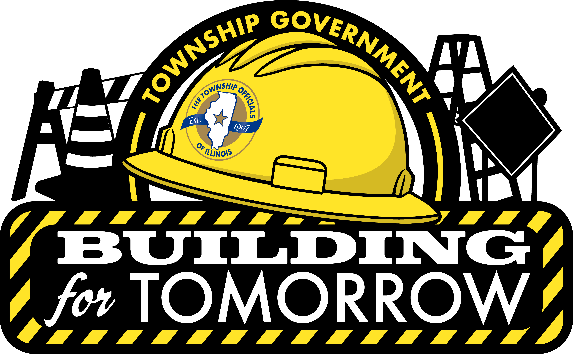         JUNE 5	NORMAL (DAY)Normal Activity and Recreation Center600 E Willow St, Normal, IL 61761        JULY 9	MT. STERLING (DAY)KC HallQuincy Rd, Mt Sterling, IL 62353        AUGUST 27	ST. CHARLES (DAY)Clarke Mosquito Control and Management675 Sidwell Ct, St. Charles, IL 60174        SEPTEMBER 26	WOOD RIVER (EVENING)Wood River Township Community Room49 S. 9th Street East Alton, Illinois 62024County 		Township					Address									City 		State 		Zip				Contact person name, email, and phone number:Names & Email of those who will attend (please print clearly):Supervisor:	 Township Clerk:	  Highway Comm.:	  Assessor:		 Trustee:		 Trustee:		 Trustee:		 Trustee:		 Collector:			 Other/title:  			Registration is $50 per location, per person or $400/township for up to nine attendees. On-site registration is $75 per person. No refunds will be given once TOI has confirmed attendance with venue.*Please make checks payable to the Township Officials of Illinois; mail to 3217 Northfield Drive., Springfield, IL 62702. Forms may also be emailed to kayla@toi.org. If you are paying by credit card, only Visa and MasterCard are accepted:Name, as it appears on card:  			 Credit Card Number 	Exp.:		 